 Если возникли трудности с оплатой кредитов во время пандемии, ПАО Сбербанк предлагает 4 программы реструктуризации задолженности: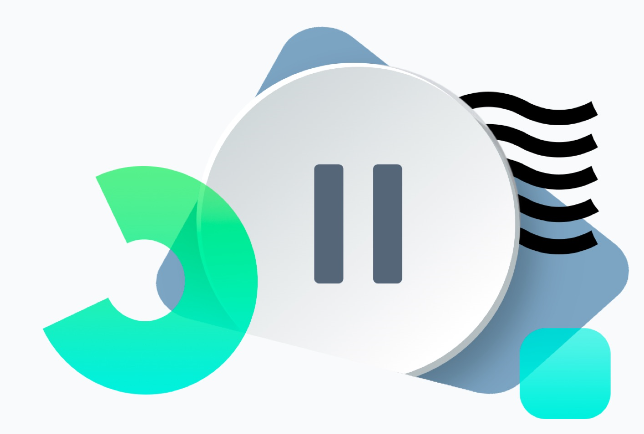 КРЕДИТНЫЕ КАНИКУЛЫ* - Государственная программа для тех, чей доход снизился более чем на 30%Подходит для ипотеки, потребительского кредита или кредитной карты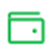  Отсрочка до 6 месяцев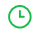  Платеж во время отсрочки от 0 ₽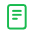 *Доступно не для всех кредитов, проверьте условия программыИПОТЕЧНЫЕ КАНИКУЛЫ* - Государственная программа для ипотечных заёмщиковПодходит для ипотеки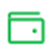  Отсрочка до 6 месяцев Платеж во время отсрочки от 0 ₽*Доступно не для всех ипотечных кредитов, проверьте условия программыДля тех, кто пострадал от коронавирусаПодходит для ипотеки, потребительского кредита, кредитной карты Отсрочка до 6 месяцев Платёж во время отсрочки от 0 ₽ (для ипотеки и потребительского кредита) и 30% от начисленных процентов (для кредитных карт)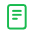 Реструктуризация с отсрочкой до 2 летПодходит для ипотеки, потребительского кредита Отсрочка до 2 лет (ипотека) или до 1 года (потребительский кредит) Платёж во время отсрочки от 10%Уважаемые клиенты, более подробная информация представлена на сайте банка: https://www.sberbank.ru/ru/person/credits/pkp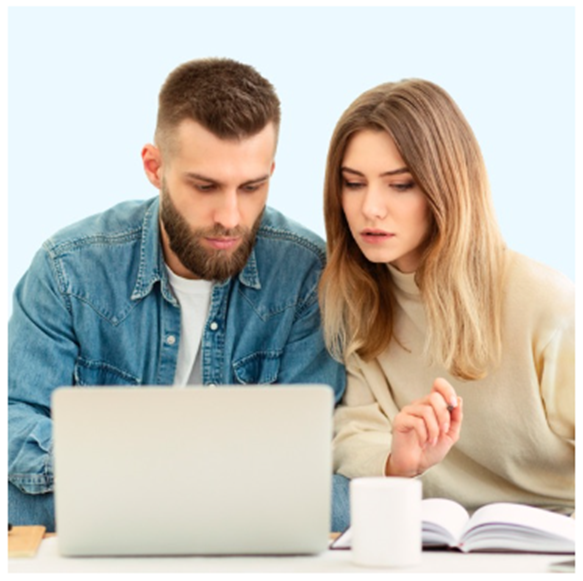 